年　　月　　日　　　　　越知町立横倉山自然の森博物館長　様申請者　住　所　　　　　　　　　　　　氏　名　　　　　　　　印　　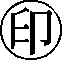 電　話　　　　　　　　　　　　越知町立横倉山自然の森博物館「多目的ホール等」使用許可申請書越知町立横倉山自然の森博物館「多目的ホール」使用許可申請書　　下記のとおり多目的ホールを使用したいので、許可してくださるよう申請します。記団体名（氏　名）責　任　者氏名電話使用日時　　　　年　　月　　日（午前　・　午後）　　時　　分から　　　　年　　月　　日（午前　・　午後）　　時　　分まで　　　　年　　月　　日（午前　・　午後）　　時　　分から　　　　年　　月　　日（午前　・　午後）　　時　　分まで　　　　年　　月　　日（午前　・　午後）　　時　　分から　　　　年　　月　　日（午前　・　午後）　　時　　分まで使用目的使用室名横倉山自然の森博物館　（多目的ホール・３階ホール）横倉山自然の森博物館　（多目的ホール・３階ホール）横倉山自然の森博物館　（多目的ホール・３階ホール）使用人員　　　　　　　　　人　　　　　　　　　人　　　　　　　　　人使用設備等　□冷暖房　　□机　　□椅子　　□映像機器　□冷暖房　　□机　　□椅子　　□映像機器　□冷暖房　　□机　　□椅子　　□映像機器使用料□　　　　　　　円□　　　　無　　料許可年月日年　　月　　日　